Name:_____________________________________DirectionsThematic StatementDetermine the theme of “Through the Tunnel.”  Write your theme in the theme box on the front. Refer to your notes if you have issues determining the theme.Human Interest StoryThe next activity requires you to think about tone and how authors use diction to convey the tone.First, write a headline about the boy’s experience using one of the tones below:Inspirational or Uplifting toneSarcastic or Mocking toneOminous toneAdmiring toneNow, write a human-interest story about the boy and his feat.  Be sure that the tone of your article is consistent with the headline’s tone.  Be sure to reveal information about the boy’s character and describe the different conflicts that he faced. (You may also choose to complete this task in interview format.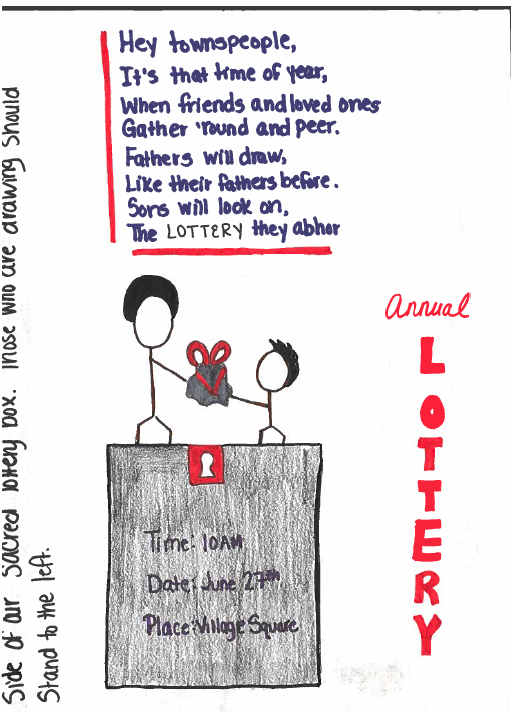 For the advertisement and image:Create an advertisement of the beach resort that has one of the following tones (circle the tone that you plan to convey):1. Calm or Tranquil2. Desperate3. Childish4. InformativeRemember that in an advertisement, images, colors, fonts, and wording will all play a major role in the presentation of the tone.  Check out the example(to the left) and the description (below) that were created for Shirley Jackson’s “The Lottery.”